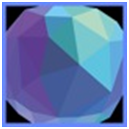 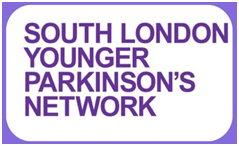 SLYPN Who’s Who: (https://slypn.org.uk/contact/)Founder of SLYPN: 					Sarah Webb New Members, Newsletter and Whatsapp Group: 	Sue RobertsPopping for Parkinson’s: 				Simone SistarelliSLYPN Website:					Kerry Wilson & Chris McNicholas  (www.slypn.org.uk)Social Media:						Liz Whitson Treasurer: 						Angela BartonUpcoming Events.Thursday 7 SeptemberJoin the West of Scotland Research Interest Group (WoSRIG) as they host Professor Tilo Kunath from the University of Edinburgh. Professor Kunath’s lab is focused on two main areas of Parkinson’s research: understanding how the protein alpha-synuclein causes the degeneration of neurons in Parkinson’s, and producing a cell-based therapy for Parkinson’s by generating dopamine-producing neurons from human stem cells.When: Thursday 7 September, 2.30 - 3.30 pmWhere: Online via ZoomInterested in attending? Please reserve your space on the group's ZoomSunday, 10 SeptemberFundraising day at Battersea Park.  Details on link.https://volunteer.parkinsons.org.uk/opportunities/45044-event-champion-walk-for-parkinson-s-battersea-park-sunday-10-september-2023-2023-03-16#:~:text=News%20and%20media-,Event%20Champion%20(Walk%20for%20Parkinson's%20Battersea%20Park%2C%20Sunday%2010%20September,by%20the%20support%20of%20volunteers.Thursday 14 September Parkinson’s UK and the Northern Ireland Research Interest Group are hosting a special online research event with Professor Suzanne Reeves, University College London, and colleagues in Northern Ireland: ‘Why do hallucinations happen in Parkinson’s, current treatment, and research opportunities for developing new treatments.’ When: Thursday 14 September 2023, 11.30 am - 12.45 pm
Where: Online via Zoom. Please register on our Zoom registration page here. Michel J Fox FoundationFox In sight: Join the 5,000+ individuals who are participating in this online clinical study as we work to understand the lived experience of Parkinson’s patients and speed PD research forward.Fox Trial Finder: MJFF’s online clinical study matching tool to assist PD patients in finding clinical trials they may be eligible for.We call it the match.com of clinical trials! Just within 100 miles/160km of Poulsbo there are 21 trials actively recruiting at 23 locations. You can contact study coordinators through Fox Trial Finder and they’ll follow up with you.Parkinson’s Progression Markers Initiative: MJFF’s landmark study has built the most robust data and biospecimen library in Parkinson’s history. PPMI data has been downloaded more than 14.5 million times, and the study has received more than 200 biospecimen requests. There are several trial sites in the UK! You can take this short survey  to see if you qualify to join the study.No Silver Bullets Talks on YouTube by Mark and Michel.https://www.youtube.com/watch?v=XRUOjpm0hKoThe Parkinson’s Glove & Vibrotactile fingertip stimulation to ease PD symptoms.Parkinson’s UK How to get involved, sign up to their newsletter etc..https://www.parkinsons.org.uk/researchCure Parkinson’s Trusthttps://cureparkinsons.org.uk/2023/03/research-update-meeting-spring-2023/Cure Parkinson’s TrustMichael J Fox Young Onset updates https://www.michaeljfox.org/news/young-onset-parkinsons-diseaseCOFFEE MEETS’Next Coffee Meeting: Saturday, 30 September, from 10-12noon.FUTURE COFFEE MEETS 2023: (Face to Face) :28 October, 25 November. Christmas Drinks in December (TBC)Held on the last Saturday of each month from : 10.00am to 12noon. https://www.southbankcentre.co.uk/visit/cafes-restaurants-bars/riverside-terrace-cafeLIST OF WEEKLY ACTIVITIES: Everyone is welcome to join any of these sessions:MONDAY:Neuro-Plasticity Session by Ailien Rhijnsburger- 11.00am-12noon (Online) Exercises to help repair the damaged pathways in our brains.  Every session is different and Ailien takes an interest in everyone’s weakness and provides individual feedback.Contact no:  M07807 834564 - lessons are £15.00 but it is good value for moneywww.fitandhappyoutdoors.comTUESDAY:Popping Online By Simone Sistarelli.  Starts on Tuesday, 12 September.Tuesdays at 5.00-6.00pm. ONLINE SESSION VIA ZOOM.Classes are free of charge. To participate, register for free through the website: www.poppingforparkinsons.comWEDNESDAY:PD POWER UP with Louise (online) Roughly £3.75 per class - 10.00am-11.00am PD Power is based on PD warrior exercises and designed to help you to retain amplitude and power in your movements.  Based on physio designed exercises, which are specifically chosen to mitigate common PD issues.Contact Louise: M 07415 383887.  E. lab8591@gmail.comSLYPN FUN QUIZ:Wednesdays 6.45pm – 7.30pm ONLINE SESSION VIA ZOOM.  Starts on Wednesday, 6th September.Zoom Meeting link posted weekly on SLYPN Whatsapp group.Please note, we’ll have a summer break after the quiz on Wednesday, 21 June 2023 – Wednesday, 6 September 2023.THURSDAY: Neuro-Plasticity Session by Ailien Rhijnsburger - 11.00am-12noon (Online) Exercises to help repair the damaged pathways in our brains.  Every session is different and Ailien takes an interest in everyone’s particular weakness and provides individual feedback.Her no. is 07807 834564 - lessons are £15.00 but it is good value for moneywww.fitandhappyoutdoors.comPOPPING FOR PARKINSON'S -by Simone Sistarelli. - 7.00pm-8.00pm.  Starts on 14 September.Face to Face at the Wimbledon Club.  Last class on Thursday, 22 June 2023 before Summer break.Classes are free of charge.  To participate, register for free through the website: www.poppingforparkinsons.com.FRIDAYPD POWER UP with Louise (online) Roughly £3.75 per class. - 10.00am-11.00am PD Power is based on PD warrior exercises and designed to help you to retain amplitude and power in your movements.  Based on physio designed exercises, which are specifically chosen to mitigate common PD issues.  Contact Louise: M 07415 383887.  E. lab8591@gmail.comOther recommended on-line events:Walking FootballFind a club near you..https://thewfa.co.uk/club-directory/NeuroHeroeshttps://www.neuroheroes.co.uk/ does a variety of classes for all abilities, including strength classes, circuit classes, and pd warrior type sessions.  All on zoom.Caroline Bullock PD Neurofit:- Mondays 11.00am, Wednesday 11.00amAimed at keeping you fit, energised and connected. The sessions are circuit-based working on cardiovascular fitness; balance; co- ordination and flexibility. Tailored to the individual. 45 minutes on zoom. Caroline is a qualified physiotherapist. £5.00 per Class. Contact: M 07967825699. caroline@mobileneurophysio.comSports Parkinson’s The recently formed Sport Parkinson’s has a load of FREE on-line classes.Fitism Seniors https://fitismseniors.co.uk/ -  First month is £1 and then £10. Good selection of online classes.Reach your Peak.com - is another PD Warrior type of on-line exercise class - cost £39 per month but this one is video rather than a Zoom class - you can try it out on their week-long “bootcamp” for £10.00 on www.reachyourpeak.comMedication informationDownload this app if you want all the details of drugs available in the UK. Produced by BNF for the Royal Pharmaceutical of Great Britain. It is used by medical doctors. https://apps.apple.com/gb/app/bnf-publications/id1045514038We have had two very interesting presentations, which are both very interesting and a must watch. Duncan’s PIP Talkhttps://drive.google.com/file/d/1IGCldtKM6Tm9jcHxH0CTx2os16sfx0Jd/view?usp=sharingJodie’s Research PresentationJodie gave us his own update on Parkinson’s Research. https://youtube.com/playlist?list=PL0y_44kQxGbi3w8eVfjtbyZ4wRmNepneY 